Nom :                                                                Prénom :                                                        Né(e) le Adresse :Code postal et  Ville                                                                            E-mail :Téléphone :                                                                    Portable : Profession :                                    Club FFME :                                                           N° de licence FFME :Dates et lieu d'obtention de la formation aux premiers secours : Si vous êtes-vous pris en charge dans le cadre de la formation continue, prendre contact avec le service formation de la Fédération nationale : Emmanuel SCICLUNA  au  01 40 18 76 61 ou e.scicluna@ffme.frPersonne à prévenir en cas d'accidentNom :                                                                                      Prénom : Adresse : 	Téléphone :                                       Portable :                                                 E-mail :  Fiche de Candidature stage Initiateur escalade n° 6712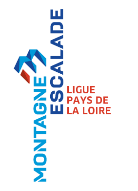 à retourner à la Ligue des Pays de la Loire  Formule en demi-pensionDates : du  07/07 au 11/07/2018Date limite d’inscription : 15/06/2018Lieu : Site de Pont CaffinoTarif régional -50% : 166.50 €Arrhes à verser : 49 €(Tarif national pour info : 333  €)Cadre réservé à la ligueChèque d’arrhes n°Banque :Montant :Chèque Solde n°Banque :Montant :Total arrhes + solde :doit:Niv du Passeport requis OUI    NONBleuMineur Auto parentale fournie :   OUI   NONRetournez votre dossier à la ligue FFME des Pays de la LoirePièces à joindre au dossier : (seuls les dossiers complets seront pris en compte)une photocopie de l’attestation de formation aux premiers secours : AFPS, PCS1, SST peut être fournie après la formation si non titulaireun chèque d’arrhes d’un montant de   €   Les pré-requis demandés pour l’entrée en formation passeport BLEU OBLIGATOIREautorisation parentale pour les mineurs (au dos ou sur papier libre)En cas d’annulation de la part du stagiaire : annulation dans le mois précédent le début du stage : les arrhes et les droits fédéraux restent acquisinterruption en cours de formation en cas de force majeure : les arrhes et les droits fédéraux restent acquis. Le stagiaire règle un coût de  formation au prorata du nombre de jours effectuésAvis, signature et cachet du président de club sur cette fiche ou  Un mail  du club reprenant  le texte suivant (faire un copié collé sur un mail)Formation initiateur escalade  n° 6712Je soussigné M.........................……………………..
Président du club ....................................................
certifie que le candidat suscité est un membre actif de notre club et que celui-ci s'engage à participer à notre équipe d'encadrementSignature du candidat 
